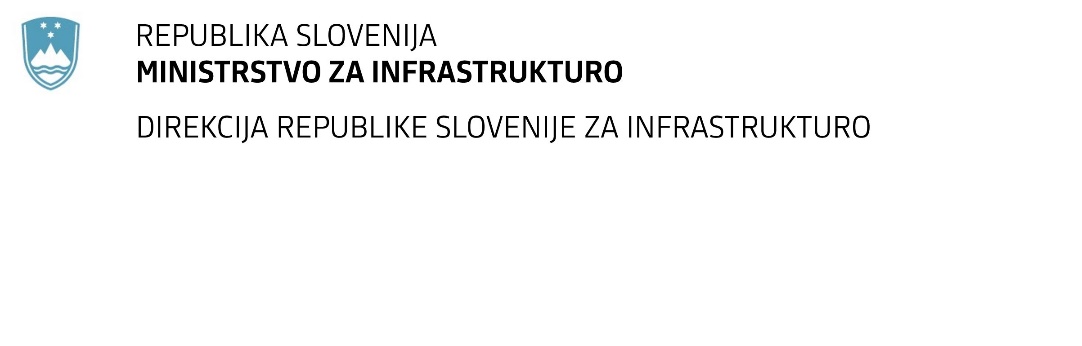 SPREMEMBA RAZPISNE DOKUMENTACIJE za oddajo javnega naročila Obvestilo o spremembi razpisne dokumentacije je objavljeno na "Portalu javnih naročil" in na naročnikovi spletni strani. Na naročnikovi spletni strani je priložen čistopis spremenjenega dokumenta. Obrazložitev sprememb:Spremembe so sestavni del razpisne dokumentacije in jih je potrebno upoštevati pri pripravi ponudbe.Številka:43001-409/2021-01oznaka naročila:A-179/21 S   Datum:01.10.2021MFERAC:2431-21-001504/0Izdelava strokovnih podlag za ŠV/PIZ za obvozno cesto RibnicaNaročnik spreminja Navodila za pripravo ponudbe: V Navodilih za pripravo ponudbe se spremenijo zadnje alineje točk 3.2.3.2, 3.2.3.3, 3.2.3.4 in 3.2.3.5, tako da se dopustijo reference v obdobju zadnjih 15 let (namesto zadnjih 10 let).